Cartersville Ruritan Club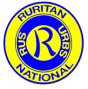 2024 Scholarship Application (Feb. 1 – Mar. 31)(Please complete this fillable scholarship application using Microsoft Word)Must be a current Cumberland county high school senior OR currently enrolled in higher education (current high school (college or vocational school bound) students would receive first preference for scholarships)Student must complete a one-page, single-spaced essay to include the following: (See helpful hints here!)Educational, career and personal goals.Abilities (personal and academic), community activities, school extra-curricular activities, leadership roles, volunteer work, church activities, employment etc., that would be helpful in qualifying you to receive a scholarship.Financial need and/or unusual circumstances, if relevant.** Must attach a current letter of recommendation from a teacher, guidance counselor or school administratorMust attach a current transcript (if a college student (higher education), that transcript must be from the college)			Applicant InformationEducationReferencesPlease provide the name and contact number OR email address of the person writing the recommendation letter.** Please have the person writing the letter of recommendation save it as s Word document or a PDF and email it as an attachment to brobinson@pvcc.eduEssayI certify that my information is true and complete to the best of my knowledge.Upon completion of this application, save it as your first and last name ruritan scholarship. Send it as an attachment to: brobinson@pvcc.eduBefore Writing Your Personal Essay, you are strongly encouraged to consider the following suggestions:Tell a compelling story about the importance of an education beyond high school; how it relates to your dreams, who might have been a mentor for your decision to attend school beyond high school. Share a draft of your essay with the person you ask to write your letter of recommendation.College is expensive! Say so in your essay! Name some ways in which a scholarship would be helpful.What school do you want to attend, even if you have not yet been accepted? Why this particular school?What program of study do you want to pursue in school and state the reasons it interests you?What might you want to achieve as an educated person? (plans beyond your higher education?)Proofread your own essay by reading it aloud! You will be amazed at the mistakes you find.Have a teacher proofread it for grammar before submitting it.If you are a higher education or college student, your essay should reflect your current situation. Obtaining information/recommendation letters from your old high school teachers are not appropriate, nor acceptable.NONE of the above are required, however, you want your essay to stand tall. Using some of these suggestions may achieve that.Full Name:Date:LastFirstM.I.Address:Street AddressApartment/Unit #CityStateZIP CodePhone:EmailHigh School:Address:From:To:GPA:College:Address:From:To:GPA:Name:Position:School:Phone:Email address:Electronic Signature:Date: